5th Grade Celebration of our SuccessesAs part of the day before December break the 5th grade team is planning on a group of activities to celebrate all the students’ successes during the first marking period.  They will be rotating through the classrooms and participating in:Science related poetrymath related arts and craft paper projects 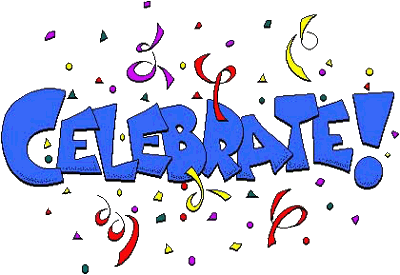 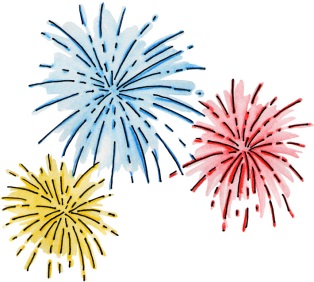 Puzzles of all kinds Arts & Crafts ProjectOne of the activities that we will be doing is learning about how to make a box from greeting/holiday cards. Can you please send your child in with at least one holiday/greeting card by Wednesday, December 21st.  Please make sure the card is not too small, aim for the average which is about 6inches or so long.  Link to project:  http://www.youtube.com/watch?v=YQtee_BoQH0